Об утверждении стоимости путевки дляМуниципального учреждениядополнительного образования детей –детский оздоровительно - образовательный лагерь «Берег дружбы» Алданского района на  2016 годВ соответствии с  Федеральным Законом  от 06.10.2003 № 131-ФЗ «Об общих принципах организации местного самоуправления в Российской Федерации», на основании Решения Алданского районного Совета от 22.05.2013 № 38-5 «О принятии положения «О порядке установления цен (тарифов), надбавок на территории Алданского района», администрация муниципального образования «Алданский район» постановляет: 1. Установить стоимость путевки для Муниципального учреждения дополнительного образования детей – детский оздоровительно - образовательный лагерь «Берег дружбы» Алданского района на 2016 год согласно Приложению 1 к настоящему постановлению.2. Настоящее постановление вступает в силу со дня его официального обнародования.3. Обнародовать настоящее постановление в установленном порядке, а также разместить на официальном сайте муниципального образования «Алданский район»  (www.aldanray.ru).4. Контроль по исполнению настоящего постановления возложить на первого заместителя главы администрации МО «Алданский район» Халиуллина Р.Г. Глава района                                                                                       С.Н.ПоздняковЛаптурова Наталья Александровна(41145) 35-9-13Исполнитель: Лаптурова Наталья Александровна – главный специалист Управления экономики Администрации МО «Алданский район» Соответствует федеральному, республиканскому законодательству и муниципальным нормативным правовым актам МО «Алданский район».______________                                                                                                           (подпись)Ответственный за осуществление контроля над исполнением: Халиуллин Расиль Гарафиевич – первый заместитель главы администрации МО «Алданский район» Ознакомлен:______________                                                                                                     (подпись)Приложение № 1к постановлению главы районаот 18.04.2016 г. № 394пУТВЕРЖДЕНАСтоимость путевкив летний оздоровительный лагерь «Берег Дружбы» территории муниципального образования «Алданский район» в 2016 годуПримечание: Стоимость путевки установлена в соответствии с калькуляцией стоимости расходов на оказание услуги на одного ребенка в смену, продолжительностью 21 календарный день (Приложение № 1 к данному приложению)._____________________________________________________________________________Приложение № 1 к приложению № 1постановления главы районаот 18.04.2016 г. № 394пУТВЕРЖДЕНАКалькуляция стоимости путевкина 1 ребенка МУ ДОД летний оздоровительный лагерь «Берег Дружбы» МО «Алданский район» в 2016 году(продолжительность дней пребывания – 21, количество детей в 1 смену – 280)_____________________________________________________________________________________________Начальник управления экономикиАдминистрации МО «Алданский район»                                                               Е.В. ВедерниковаРЕСПУБЛИКА  САХА (ЯКУТИЯ) АДМИНИСТРАЦИЯ МУНИЦИПАЛЬНОГО  ОБРАЗОВАНИЯ«АЛДАНСКИЙ  РАЙОН»ПОСТАНОВЛЕНИЕ  № 394п от 18.04.2016 г.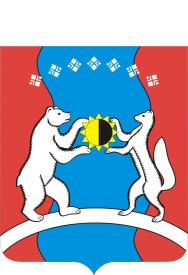 САХА ӨРӨСПҮҮБҮЛҮКЭТЭ«АЛДАН  ОРОЙУОНА»МУНИЦИПАЛЬНАЙТЭРИЛЛИИДЬАһАЛТАТАУУРААХ  № п/пНаименование учреждения-организатора летнего отдыха детей и их оздоровленияНаименование и краткая характеристика услугиЕдиница измеренияСтоимость за 1 единицу измерения (руб.)1.МУ ДОД летний оздоровительный лагерь «Берег Дружбы» МО «Алданский район»Летний отдых детей, занятость и их оздоровление в каникулярное время1 путевка/на 21 день17 300,00№ п/пСтатьи затрат на 1 сменуСумма, руб.1.Затраты на оплату труда2 093 787,172.Затраты на приобретение подарочной и сувенирной продукции30 000,003.Затраты на приобретение продуктов питания2 108 034,834.Затраты на приобретение ГСМ432 000,005.Затраты на оплату прочих услуг180 178,00Всего затрат на 1 смену:4 844 000,00Нормативное количество детей в 1 смену (человек)280Стоимость путевки на 1 ребенка:17 300,00